Sie lieben die Arbeit mit Kinder?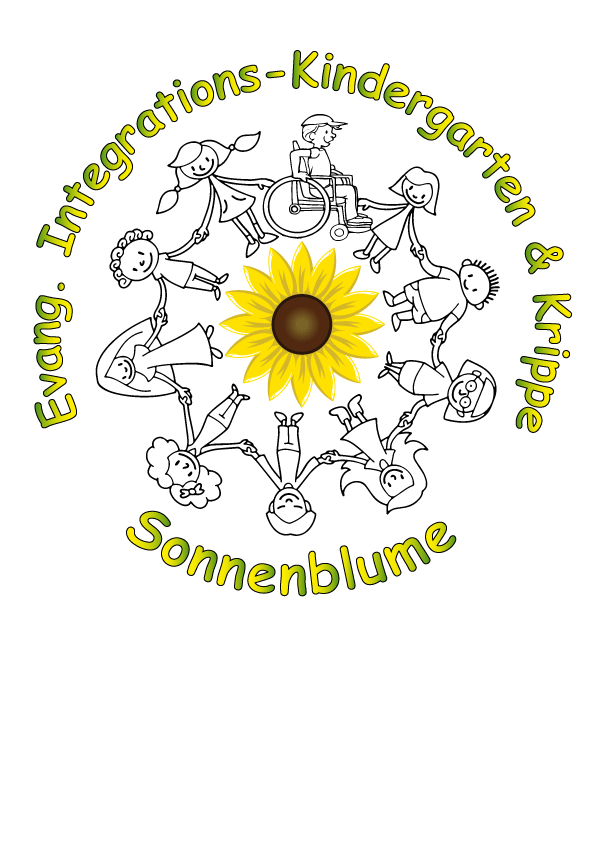 Dann kommen Sie zu uns! Die Evang. Kirchengemeinde Brannenburg - Raubling sucht für die integrative Sonnenblume in Raubling/KirchdorfAb September 2020Erzieher / Fachkraft (m/w/d) in Teilzeit, 32 Std.    Was Sie mitbringenSie haben eine pädagogisch fundierte Ausbildung z. B. als staatlich anerkannter Erzieher / päd. Fachkraft (m/w/d) erfolgreich beendetSie sehen sich als Entwicklungsbegleiter für die Kinder und als Erziehungspartner für die ElternSie arbeiten voller Begeisterung mit Kindern und verfügen über großes EinfühlungsvermögenLebenslanges Lernen ist für Sie eine SelbstverständlichkeitSie packen gerne mit an und möchten etwas bewegenSie sind flexibel, hilfsbereit und ein echter TeamplayerDas erwartet Sie bei unsSie begleiten die Entwicklung der Kinder und fördern sie gezielt und individuell nach dem BEPWir sind ein Humorvolles, kreatives & aufgeschlossenes TeamSie gestalten eigenständig Projekte basierend auf unserer Kind zentrierten Pädagogik und setzen diese mit den Kindern umSie haben Lust, unser pädagogisches Konzept weiterzuentwickelnSie kommunizieren offen und souverän mit den Eltern und pflegen eine partnerschaftliche Zusammenarbeit mit ihnenHaben wir Ihr Interesse geweckt? Dann Richten Sie Ihre Bewerbung an: Ev. Integrativer Kindergarten/ Krippe SonnenblumeNeubeuererstr. 183064 Raubling/Kirchdorfz.Hd. Frau Maria Holzinger Tel: 08035/2367Homepage: www.Sonnenblume.de Wir freuen uns, Sie kennenzulernen!